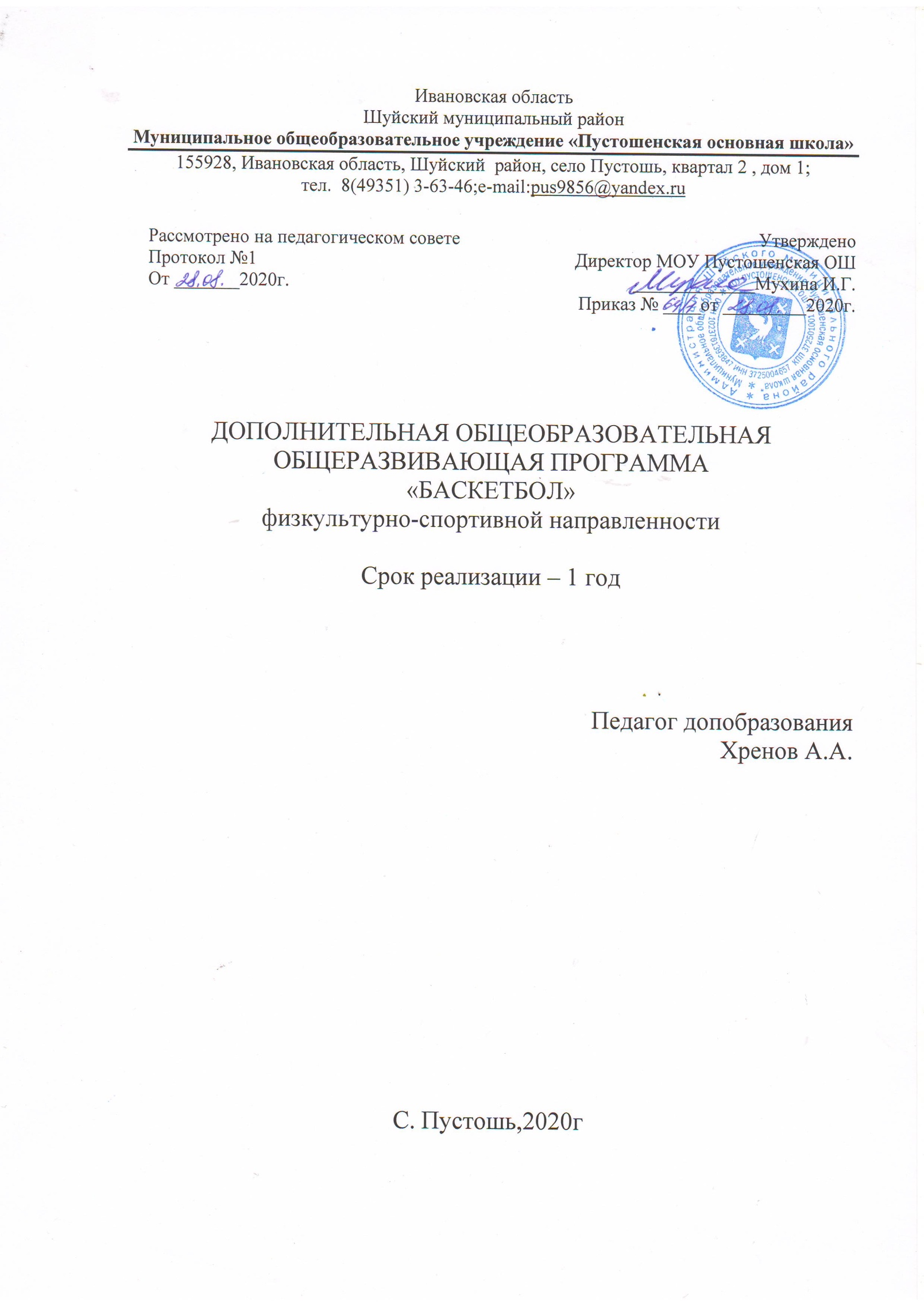 Программа дополнительного образования «Баскетбол» разработана на основе ФГОС, программы «Внеурочная деятельность учащихся. Баскетбол» авторы: Г.А. Колодницкий, В.С. Кузнецов, М. «Просвещение» 2013г.Предлагаемая программа по баскетболу имеет физкультурно-спортивную направленность, предназначена для работы с учащимися 5—9 классов, проявляющими интерес к физической культуре и спорту, для углубленного изучения раздела «Баскетбол» школьной программы.Актуальность программы Баскетбол - один из игровых видов спорта в программах физического воспитания учащихся общеобразовательных учреждений. Он включён в урочные занятия, широко практикуется во внеклассной и внешкольной работе — это занятия в спортивной секции по баскетболу, физкультурно-массовые и спортивные мероприятия (соревнования в общеобразовательном учреждении, на уровне района, матчевые встречи).Чтобы играть в баскетбол, необходимо уметь быстро выполнять двигательные действия, высоко прыгать, мгновенно менять направление и скорость движения, обладать ловкостью и выносливостью. Занятия баскетболом улучшают работу сердечно-сосудистой и дыхательной систем, укрепляют костную систему, развивают подвижность суставов, увеличивают силу и эластичность мышц. Постоянное взаимодействие с мячом способствует улучшению глубинного и периферического зрения, точности и ориентировке в пространстве. Развивается двигательная реакция на зрительные и слуховые сигналы. Игра в баскетбол требует от занимающихся максимального проявления физических возможностей, волевых усилий и умения пользоваться приобретёнными навыками. Проявляются положительные эмоции: жизнерадостность, бодрость, желание победить. Развивается чувство ответственности, коллективизма, скорость принятия решений. Благодаря своей эмоциональности игра в баскетбол представляет собой средство не только физического развития, но и активного отдыха. Широкому распространению баскетбола содействует несложное оборудование: небольшая площадка, баскетбольные щиты, мяч.Отличительная особенность программы заключается в том, что в ней предусмотрено уделить большее количество учебных часов на разучивание и совершенствование тактических приёмов, что позволит учащимся повысить уровень соревновательной деятельности. Реализация программы предусматривает также психологическую подготовку. Кроме этого, по ходу реализации программы предполагается использование ИКТ, просмотра видеоматериала. В программе использованы данные спортивной практики в области игровых видов спорта, опыт педагогов физической культуры и спорта.На занятиях представлены доступные для учащихся упражнения, способствующие овладению элементами техники и тактики игры в баскетбол, развитию физическихспособностей. Реализация программы восполняет недостаток двигательной активности, имеющийся у детей, в связи с высокой учебной нагрузкой, имеет оздоровительный эффект, а также благотворно воздействует на все системы детского организма.Участниками программы дополнительного образования по баскетболу являются учащиеся 5–9 классов 10–15лет МОУ Пустошенская ОШ. Набор учащихся свободный, принимаются все желающие на бесплатной основе. Занятия проводятся1 раз в неделю по 90 минут. Программа дополнительного образования по баскетболу рассчитана на 1год обучения. Включает в себя 72 часа учебного времени.Форма обучения включает в себя: Теоретические занятия, практические занятия, групповые занятия, соревнования.Форма подведения итогов: участие в соревнованиях по баскетболу на школьном и районном уровне.Цель: формирование знаний, расширение и закрепление арсенала двигательных умений и навыков, достижение более высокого уровня развития двигательных способностей, приобщение регулярным тренировкам.Задачи:образовательныеформировать знания и умения в области физической культуры и спорта.обучить технике и тактике двигательных действий.воспитательныевоспитывать нравственные и волевые качества личности учащихся.воспитывать привычку к самостоятельным занятиям, избранным видом спорта в свободное время;формировать потребность к ведению здорового образа жизни.развивающиеповышать техническую и тактическую подготовленность в данном виде спорта;совершенствовать навыки и умения игры;развивать физические качества, расширять функциональные возможности организма;оздоровительныеукрепить физическое и психологическое здоровье.содействовать физическому развитию.повысить устойчивость организма к различным заболеваниям.Учебно – тематический планСодержание программыПланируемые результатыВ результате освоения программы дополнительного образования учащиеся будут знать:Историю возникновения и развития игры баскетбол в стране и в мире.Олимпийские игры современности (Сочи – 2014).правила техники безопасности.оказание помощи при травмах и ушибах.названия разучиваемых технических приемов игры и основы правильной техники.типичные ошибки при выполнении технических приемов и тактических действий.упражнения для развития физических способностей (скоростных, скоростно- силовых, координационных, выносливости, гибкости).контрольные	упр.	(двигательные	тесты)	для	оценки	физической	и технической подготовленности и требования к технике и правилам их выполнения.основное содержание правил по баскетболу.жесты судьи по баскетболу.игровые упр., подвижные игры, эстафеты с элементами б/б.уметь:соблюдать меры безопасности и правила профилактики травматизма;выполнять технические приемы и тактические действия;контролировать свое самочувствие (функциональное состояние организма) на занятии;играть в баскетбол с соблюдением основных правил;демонстрировать жесты судьи;проводить судейство по баскетболу.Демонстрировать:Ведение мяча с изменением высоты отскока мяча скорости, направления движения,в ловле и передачи мяча двумя руками от груди, одной от плеча, с отскоком от пола, на разные расстояния и точность;броски мяча в корзину с разных дистанций, с места, в прыжке, в движении с двух шагов.Универсальными	компетенциями	учащихся	являются:умения активно включаться в коллективную деятельность, взаимодействовать со сверстниками в достижении общих целей.доносить информацию в доступной, эмоционально-яркой форме в процессе общения и взаимодействия со сверстниками и взрослыми людьми.организовывать	и	проводить	упражнения	по	баскетболу	во	время самостоятельных занятий.Личностные результаты:формирование	устойчивого	интереса,	мотивации	к	занятиям	физической культурой и к здоровому образу жизни;воспитание морально-этических и волевых качеств;дисциплинированность, трудолюбие, упорство в достижении поставленных целей;умение управлять своими эмоциями в различных ситуациях;умение оказывать помощь своим сверстникам.Метапредметные результаты:определять наиболее эффективные способы достижения результата;умение находить ошибки при выполнении заданий и уметь их исправлять;уметь организовать самостоятельные занятия баскетболом, а также, с группой товарищей;организовывать и проводить соревнования по баскетболу в классе, во дворе, в оздоровительном лагере;умение рационально распределять своё время в режиме дня, выполнять утреннюю зарядку;умение вести наблюдение за показателями своего физического развития;Предметные результаты:знать об особенностях зарождения, истории баскетбола;знать о физических качествах и правилах их тестирования;выполнять упражнения по физической подготовке в соответствии с возрастом;владеть тактико-техническими приемами баскетбола;знать основы личной гигиены, причины травматизма при занятиях баскетболом и правила его предупреждения;владеть основами судейства игры в баскетбол.Качества личности учащихсяМорально-волевые	качества,	которые	развиваются	в	процессе	занятий баскетболом:сила воли - способность преодолевать значительные затруднения.трудолюбие, настойчивость, терпеливость – это проявление силы воли во времени, на пути к достижению поставленной цели. Такая устремленность, питаемая моральным долгом, интересом и желанием достигнуть цели, главнейшая основа этих качеств.выдержка и самообладание - это качества, определяющие умение спортсмена владеть собой, позволяющие сохранять психическую устойчивость и хладнокровие перед стартом и в «разгар» битвы на спортивной арене, обеспечивающие правильную реакцию и поведение спортсмена на различные сбивающие внешние факторы.решительность – это умение в нужный момент принимать обоснованное решение, своевременно проводить его к исполнению.мужество и смелость – это черты характера, выражающие моральную силу и волевую стойкость человека, храбрость, присутствия духа в опасности, готовность смело и решительно бороться за достижение благородной цели.уверенность в своих силах – это качество, является основой бойцовского характера.дисциплинированность – это умение подчинять свои действия требованиям долга, правилам и нормам, принятым в нашем обществе. Это необходимое качество для каждого человека.самостоятельность и инициативность – это умение спортсмена намечать цели и план действий, самостоятельно принимать и осуществлять решения.воля к победе - проявляется в сочетании всех волевых качеств спортсмена и опирается на его моральные качества.Условия реализации программыСпортивный зал с баскетбольной разметкой.Уличная баскетбольная площадка.Волейбольные, баскетбольные, футбольные, набивные мячи.Шведские стенки, гимнастическое оборудование и т.п.Баскетбольная форма, жилетки разного цвета.Гантели, скакалки, обручи, эспандеры, тренажерыКомпьютеры с выходом в Интернет, экраны, проекторы.Хорошо оборудованный школьный стадион.Формы аттестацииОпрос учащихся по пройденному материалу.Наблюдение за учащимися во время тренировочных игр и соревнований.Мониторинг результатов по окончанию курса обучения.Контроль соблюдения техники безопасности.Привлечение учащихся к судейству соревнований школьного уровня.Контрольные игры с заданиями.Выполнение контрольных упражнений.Контроль выполнения установок во время тренировок и соревнований.Результаты соревнований.Оценочные материалыМетодическое обеспечение программы.Список литературы.«Внеурочная деятельность учащихся Баскетбол» авторы: Г.А. Колодницкий, В.С. Кузнецов, М. «Просвещение» 2013г.журналы «Физкультура в школе».«Игры в тренировке баскетболистов» Санкт-Петербург 2009 г.комплексная программа физического воспитания учащихся 1-11классы. В.И. Лях А. А. Зданевич М. Просвещение, 2010г.примерная рабочая программа по физической культуре В. И. Лях	М. Просвещение, 2011г.программы «Организация работы спортивных секций в школе» А. Н. Каинов 2014г.«300 соревновательно – игровых заданий по физическому воспитанию» И.А. Гуревич, Минск 2004 год.Интернет ресурс:http://reftrend.ru/835574.htmlhttp://www.do- oc.ru/index.php?id=679&Itemid=99999999&option=com_content&task=viewhttp://www.slamdunk.ru/others/literature/basketlessons?Id=2146http://avangardsport.at.ua/blog/komandnye_dejstvija_v_napadenii/2012-05- 31-14#.VMpdFWua6Uhttp://леснаяшкола.рф/documents/Uroki/Basketbol.pdfКалендарно – тематическое планирование№ п/пТемы занятийкол- во час ов всеготеорияпрактика1Основы знаний2в процессезанятий22Передвижения и остановки без мяча2в процессезанятий23Ведение мяча16в процессезанятий164Ловля и передача мяча14в процессезанятий145Броски мяча14в процессе занятий146Отбор мяча4в процессезанятий47Финты6в процессезанятий68Комбинации элементов техникив процессе занятий9Тактика игры14в процессезанятий1410Подвижные игры и эстафетыв процессе занятий11Физическая подготовкав процессе занятий12Судейская практикав процессе занятийИтого:72 часа72 часа72 часаКраткая харак-ка вида спорта. Требования к технике безопасностиИстория баскетбола. Основные правила игры в баскетбол. Основные приёмы игры. Правила техникибезопасностиОвладение техникой передвижений, остановок, поворотов и стоекСтойки игрока. Перемещения в стойке приставными шагами боком, лицом и спиной вперёд. Остановка двумя шагами и прыжком. Повороты без мяча и с мячом. Комбинации из освоенных элементов техникипередвижений (перемещения в стойке, остановка, поворот, ускорение)Освоение ловли и передач мячаЛовля и передача мяча двумя руками от груди и одной рукой от плеча, двумя от головы на месте и вдвижении без и сопротивлением защитника, (в парах, тройках, квадрате, круге) на разные расстояния.Освоение техники ведения мячаВедение мяча в низкой, средней и высокой стойке на месте, в движении по прямой, с изменением направле- ния движения и скорости; ведение без и сопротивле-нием защитника ведущей и неведущей рукой.Овладение техникой бросков мячаБроски одной и двумя руками с места и в движении(после ведения, после ловли, в прыжке) с пассивным противодействием.Освоение индивидуальной техники защитыВырывание и выбивание мяча, перехват мячатехника владения мячом и развитие координационныхспособностейКомбинация из освоенных элементов: ловля, передача, ведение, бросоктехника перемещений, владения мячом и развитие координационныхспособностейКомбинация из освоенных элементов техники перемещений и владения мячом.Освоение тактики игрыТактика свободного нападения. Позиционное нападение (5:0) без и с изменением позиций игроков. Нападение быстрым прорывом (1:0) (2:1).Взаимодействие двух игроков «Отдай мяч и выйди».Овладение игрой и комплексное развитие психо-моторных способностейИгра по упрощённым правилам, игра по правилам мини-б/б. Игры и игровые задания 2:1, 3:1, 3:2, 3:3.Формы контроляПрактические тесты.№Тестырезультатрезультатрезультатрезультатрезультатрезультат№Тестывысокийвысокийсреднийсреднийнизкийнизкий№ТестыМДМДМД1Ведение мяча с обводкой стоек (через 3 м). Отрезок 15 м. туда и обратно101110,511,511121Ведение мяча с обводкой стоек (через 3 м). Отрезок 15 м. туда и обратно8,89,89,0109,310,31Ведение мяча с обводкой стоек (через 3 м). Отрезок 15 м. туда и обратно8,59,58,89,79,0101Ведение мяча с обводкой стоек (через 3 м). Отрезок 15 м. туда и обратно8,49,48,79,69,0102Челночный бег 3х10м с ведением мяча (сек).8,69,08,99,29,29,42Челночный бег 3х10м с ведением мяча (сек).8,38,68,58,88,89,02Челночный бег 3х10м с ведением мяча (сек).8,18,58,48,78,79,02Челночный бег 3х10м с ведением мяча (сек).8,08,48,38,68,69,03Штрафной	бросок	(из	10 бросков).5544333Штрафной	бросок	(из	10 бросков).5544333Штрафной	бросок	(из	10 бросков).6655443Штрафной	бросок	(из	10 бросков).6655444Бросок в кольцо после ведения мяча (из 10 попыток).5544334Бросок в кольцо после ведения мяча (из 10 попыток).6655444Бросок в кольцо после ведения мяча (из 10 попыток).7766554Бросок в кольцо после ведения мяча (из 10 попыток).8877665Броски мяча в стенку с 3 м. и ловля после отскока за 30 сек (количество раз).1918181717165Броски мяча в стенку с 3 м. и ловля после отскока за 30 сек (количество раз).2019191818175Броски мяча в стенку с 3 м. и ловля после отскока за 30 сек (количество раз).2120191818175Броски мяча в стенку с 3 м. и ловля после отскока за 30 сек (количество раз).222020191919РазделФорма занятияПриёмы и методы учебно- воспитательного процессаФормаподведения итоговТеоретическая подготовка.Лекция, беседа, посещение соревнований.Рассказ, изучение знаний по физической культуре. Учебники по физической культуре, баскетболу. Методические пособия по баскетболу, спортивным играм, методике занятий и тренировок. Правила соревнований. Инструкции по технике безопасности.Нормативные документы по дополнительному образованию. Просмотр аудио и видео материала. Наблюдение засоревнованиями.Опрос учащихся.Техническая подготовка.Объяснение, демон- страция технического действия, практичес-кое занятие, показПовторный, дифференцированный, игровой, соревновательный методы.Контрольные упражнения, соревнования,товарищескиевидео материала, посещениесоревнований.встречи.Тактическая подготовка.Лекция, беседа, видео материала, участие в соревнованиях.Групповой, повторный, игровой, соревновательный методы.Игры с заданиями, результатыучастия в соревнованиях.Физическая подготовка.Объяснение, практическое занятиеСловесный метод, метод показа. Групповой, поточный, фронтальный, круговой, повторный, попеременный,игровой методы.Тесты и контрольные упражнения.Контроль умений и навыковСоревнования (шко- льные, районные) товарищеские встречи, судейство и организациясоревнований.Индивидуальный. Участие в соревнованиях и товарищеских встречах.Обсуждение результатов соревнований.№ п/пТема занятийК-во часовДатаДата№ п/пТема занятийК-во часовпланафакт1Т. б. на занятиях по баскетболу1 Стойка игрока, перемещение шагом. 2 Ловля мяча.22Терминология, правила игры1 Передачи двумя руками от груди 2 Ведение мяча на месте и шагом.23Перемещения в стойке, шагом и бегомПередачи двумя руками от груди (в круге, квадрате) 3 Ведение мяча шагом и бегом24Перемещения в стойке, шагом и бегом с изменением направленияЛовля и передача одной от плечаВедение мяча шагом и бегом с изменением высоты отскока25Броски мяча в движении с двух шагов (выполненных шагом)Основы знаний техники приема и передачи от груди, плеча261 Перемещения в ходьбе и беге с заданиями 2 Ловля и передача двумя от головы3 Ведение мяча с изменением направления271 Броски мяча в движении с двух шагов (бегом) 2 Броски с дистанции двумя от грудиОсновы знаний техники владения мячомИгра по упрощенным правилам (мини-баскетбол)28Остановка в два шагаЛовля и передача в движенииВедение с изменением скоростиБроски мяча в движении с двух шагов (слитно)291 Остановка в два шага (по сигналу) 2 Ловля и передача3 Ведение с изменением скорости, направления, высоты 4 Броски мяча в движении с двух шагов (слитно)2101 Броски мяча в движении одной от плеча, головы 2 Игры, игровые задания 2/1, 3/13 Учебно-двухсторонняя игра211Остановка прыжкомЛовля и передача в движении со сменой мест 3 Ведение с сопротивлением (пассивным)4 Броски мяча в движении с двух шагов с передачей и ловлей212Повороты без мячаЛовля и передача в движении со сменой мест (в два2шага)Ведение с сопротивлениемБроски мяча в движении с двух шагов (отдай и выйди)13Повороты с мячомЛовля и передача в движении со сменой мест (в два шага)Ведение с сопротивлениемБроски мяча в движении с двух шагов (отдай и выйди)214Вырывание, выбивание мячаБроски с дистанции двумя от груди 3 Игры, игровые задания 3/2, 3/34 Учебно-двухсторонняя игра215Повороты с мячом с передачейЛовля и передача в движении с сопротивлением 3 Ведение финты4 Броски мяча в движении с сопротивлением216Перехват мячаБроски с дистанции одной от плеча, двумя от головы 3 Учебная игра, тактика свободного нападения2171 Перехват мяча (с броском в два шага 2 Броски с дистанции в прыжке3 Учебная игра, тактика позиционное нападение2181Комбинации упр. техники передвижений 2Комбинации упр. ловли, передачи, ведения, броска с двух шагов219Броски с дистанции в прыжке с сопротивлениемУчебная игра, тактика: нападение быстрым прорывом (1/0, 2/1)2201 Игры, эстафеты с ведением, передачей, ловлей, бросками мяча221Штрафной бросок двумя от грудиУчебно-двухсторонняя игра, тактика: личная защита222Штрафной бросок одной от плечаУчебная игра, тактика: игровые взаимодействия223Игры, эстафетыШтрафной бросок двумя от головыТактика: нападение быстрым прорывом 1/0, 2/1, 3/2224Борьба за мяч отскочившего от щита.учебно-двухсторонняя игра организаторские умения225Игры, эстафетыДобивание мяча в корзину2261 Круговая тренировка22 Тактика: взаимодействие двух игроков «отдай и выйди»271Комбинации упр. технических приемов 2Организаторские умения, проведение п/и, учебная игра2281 Комбинации упр. технических приемов 2 Взаимодействие через заслон2291 Комбинации упр. технических приемов 2Умения, помощь в судействе, учебная игра230Комбинации упр. в играх эстафетахВзаимодействие трех игроков, тройка и малая восьмерка231Совершенствование технических приемов (ведения, передачи, ловли, броска мяча)Учебно-двухсторонняя игра432Комбинации упр. в играх эстафетахВзаимодействие игроков учебно-двухсторонней игре233Комбинации упр. в играх эстафетахВзаимодействие игроков через заслон в учебной игре234Организация и проведение соревнований по баскетболу434Итого72